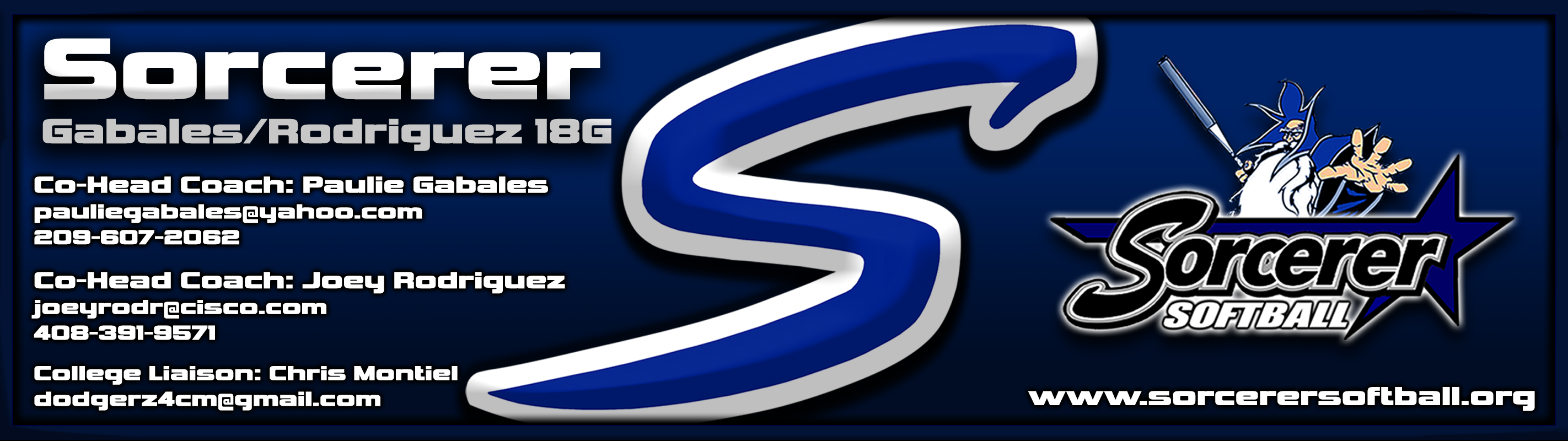 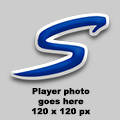 Player NameGrad Year:
Position: Secondary position(s): Bats/Throws: Height/Weight: 
Home Town: 
Player Email: 
Player Phone: Skill Video Link: 
Parents: 
Phone : 
Email: AcademicsSchool:Current Grade:
Current GPA: College Major interest: Accomplishment/Recognition Sorcerer Gabales/Rodriguez 18 GoldCo-Head Coach: Paulie Gabalespauliegabales@yahoo.com209-607-2062Co-Head Coach: Joey Rodriguezjoeyrodr@cisco.com408-391-9571College Liaison: Chris Montieldodgerz4cm@gmail.comSorcerer website: www.sorcerersoftball.orgEvent ScheduleSee more info on our Team webpage:Scan Here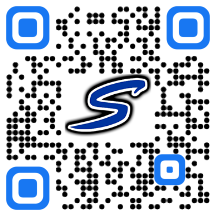 http://www.sorcerersoftball.org/sorcerer-gabales-rodriguez-18g/Personal Statement: Personal Statement: #Jersey Player Name – Grad Year – Sorcerer Gabales/Rodriguez 18 Gold#Jersey Player Name – Grad Year – Sorcerer Gabales/Rodriguez 18 Gold